МУНИЦИПАЛЬНОЕ  БЮДЖЕТНОЕ  ОБЩЕОБРАЗОВАТЕЛЬНОЕ  УЧРЕЖДЕНИЕ«СРЕДНЯЯ  ОБЩЕОБРАЗОВАТЕЛЬНАЯ  ШКОЛА  №1  ГОРОДА  НОВОЗЫБКОВАИМЕНИ ДВАЖДЫ  ГЕРОЯ СОВЕТСКОГО СОЮЗА  Д.А. ДРАГУНСКОГО»Россия, 243020, Брянская область, г.Новозыбков, ул Коммунистическая д.12ИНН 3204004256 КПП 324101001 БИК 041501001Расчётный счёт 40701810400011000080ГРКУ ГУ Банка России по Брянской области г.БрянскаОКАТО 15420000000 КБК 00000000000000000180 тел. 8(48343)3-37-55, e-mail: nvsch1@list.ru, http//:sosh1nov.moy.suИсх. № 111                                                                                 от 08.08.2020ИнформацияОпределение выпускников 9-х классов(2019-2020 учебный год)Окончили 9 класс- 86 человекПоступили в 10-й класс-29В том числе:Общеобразовательные школы- 4Поступили в профильные лицейские классы при ГАПОУ «НППК»-6Брянский городской лицей №1 А.С.Пушкина-1 человекПоступили в СУЗ- 45В том числе:ГАПОУ «НППК»-8ФГБОУ «Брянский ГАУ»-12ГАПОУ «НМК»- 3ГАПОУ «БТЭиР»- 7Другие СУЗЫ- 15Не  трудоустроены и не учатся- И.о. директора школы                                                                              Е.А.Колышева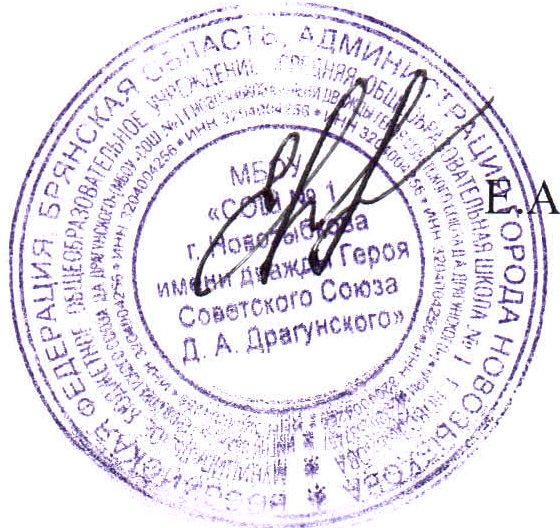 